Publicado en Madrid el 03/01/2017 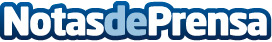 InterviajesNY presenta en FITUR su marca en EspañaEl receptivo ofrece excursiones en Nueva York en las que no es necesario saber inglés para conocer la ciudadDatos de contacto:Sandra Ramos664 36 08 05Nota de prensa publicada en: https://www.notasdeprensa.es/interviajesny-presenta-en-fitur-su-marca-en Categorias: Internacional Nacional Viaje Madrid Entretenimiento Turismo Eventos Consultoría http://www.notasdeprensa.es